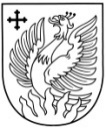                                                                                KRĀSLAVAS NOVADA PAŠVALDĪBADAGDAS PILSĒTAS PIRMSSKOLAS IZGLĪTĪBAS IESTĀDE SAULĪTEReģ.nr. 40900011783Alejas ielā 15a, Dagdā, Krāslavas novadā, LV – 5674, tālr. 65652108, 22033859, e-pasts: pii.saulite@dagda.lvATTĪSTĪBAS PLĀNS2023./2024. – 2025./2026.m.g.Dagda, Krāslavas novads2023Pirmsskolas izglītības iestādes darbības misija, vīzija, pamatmērķi un uzdevumi.Misija – Dagdas pilsētas pirmsskolas izglītības iestāde “Saulīte” ir laikmetīga izglītības iestāde, kurā izglītojamie apgūst individualitātes veidošanos, “Es” apziņu, aug un mācās daudzfunkcionālā rotaļu vidē.Vīzija – Mūsu iestādes bērns ir radošs darītājs, kurš prot ieklausīties, vērot, izzināt pasauli, kurš apzinās savas emocijas un vēlmes, mācoties tās vadīt.Mērķis –Mērķtiecīgi nodrošināt bērnam iespēju sagatavoties pamatizglītības apguvei, radot priekšnoteikumus bērna sociālo iemaņu attīstībai, kā arī veidojot bērna personību par aktīvu, patstāvīgu, pašpietiekamu, radošu, atvērtu un cieņpilnu sabiedrības locekli.Uzdevumi:Ievērot bērna vajadzības, intereses un spējas.Nodrošināt katra audzēkņa spējām atbilstošu kompetenču attīstību.Pilnveidot darba formas valsts valodas apmācībā.Sekmēt pozitīvu pašsajūtu drošā un attīstību veicinošā vidē.Nodrošināt bērna, pedagogu un vecāku vai bērna likumisko pārstāvju sadarbību.Veicināt bērnos savas pilsētas, novada un Latvijas valsts piederības sajūtas veidošanos caur tautas tradīcijām, vēstures un kultūras mantojuma apzināšanu.Iestādes vērtības - atbildība, cieņa, sadarbība.Pirmsskolas izglītības iestādes darba SVID analīze.Pirmsskolas izglītības iestādes attīstības prioritātes 2023./2024.m.g.-2025./2026.m.g.Pirmsskolas izglītības iestādes attīstības gaitas plānojums.Ieviešanas gaita:Ieviešanas gaita:Ieviešanas kārtība:Ieviešanas gaita:Ieviešanas gaita:Ieviešanas gaita:Ieviešanas gaita:Pirmsskolas attīstības plāns apspriests un pieņemts darbībai pedagoģiskās padomes sēdē 2023.gada 13.septembrī.(13.09.2023. pedagoģiskās padomes sēdes protokols Nr.1/23).Pirmsskolas attīstības plāns apspriests un pieņemts darbībai Iestādes padomes sēdē 2023.gada 15.septembrī.(15.09.2023. Iestādes padomes sēdes protokols Nr.2/23).Sagatavoja: iestādes vadītāja I. BaldiņaAPSTIPRINĀTS Dagdas pilsētas pirmsskolas izglītības iestādes ,,Saulīte” vadītājaIeva Baldiņa/paraksts/ Datums:            2023.DibinātājsKrāslavas novada pašvaldībaIzglītības iestādes reģistrācijas numurs40900011783Juridiskā adreseAlejas iela 15a, Dagda, Krāslavas novads, LV - 5674Īstenošanas vietaAlejas iela 15a, Dagda, Krāslavas novads, LV - 5674Tālrunis22033859e-pastspii.saulite@kraslava.lvStiprās puses:Vājās puses:Sekmīgi īsteno licencētu pirmsskolas izglītības programmu.Daudzveidīgs interešu izglītības piedāvājums visām vecumposma grupām.Iespēja paaugstināt darbinieku (pedagogu) kvalifikāciju. Iestāde mērķtiecīgi, plānveidīgi un finansiāli atbalsta pedagogu kvalifikācijas celšanas kursos.Pedagogu un audzēkņu vecāku iesaistīšanās dažāda satura projektos, lai pilnveidotu iestādes darba metodes un infrastruktūru.Veiksmīga sadarbība ar pašvaldību, un tās finansiālais atbalsts iestādes vides uzlabošanai.Iestādes kolektīva un iestādes padomes savstarpējā sadarbība.Pedagogu pieredzes apmaiņa: labās prakses piemēri.Daudzfunkcionālā (aicinoša, droša, iekļaujoša) mācību vide. Individuālā un diferencēta pieeja, nemot vērā izglītojamo vajadzības.Telpu trūkums interešu izglītības programmu pilnvērtīgākai realizēšanai.Pedagogu svešvalodu zināšanu trūkums.Iestādē nav pieejams pilns atbalsta personāls – psihologs, sociālais pedagogs.Audzēkņiem vērojamas grūtības latviešu valodas pielietošanā ikdienā.Minimāls IT tehnoloģiju pielietojums pirmsskolas programmas realizēšanai.Pietiekami netiek izmantotas iestādes iespējas reklamēt sabiedrībai savu darbību.Iespējas:Draudi:Atbilstošas, mainīgas, mācīties un radīt rosinošas vides nodrošināšana.Vecāku iesaistīšana un līdzdarbība projektā “Iedzīvotāji veido savu vidi”.Sadarbība ar citām novada iestādēm.Vecāku atbildības trūkums, neiesaistīšanās mācību procesā.Personāla novecošana, radot straujāku “izdegšanas” iespējamību.Pilna atbalsta personāla/speciālistu trūkums liedz savlaicīgu un pilnvērtīgu problēmsituāciju cēloņsakarību novēršanu audzēkņiem. Finansiālo līdzekļu samazinājums no pašvaldības.Pamatjoma 2023./2024.m.g. 2024./2025.m.g. 2025./2026.m.g.1.Mācību saturs Licencētās pirmsskolas izglītības programmas īstenošana (kods 010111 11) mācību jomās, kas balstītas vērtībās, tikumos un caurviju prasmju apguvē.Turpināt pielietot kompetenču pieeju, izmantojot caurviju prasmes, tās integrējot mācību procesā.Licencētās pirmsskolas izglītības programmas īstenošana (kods 010111 11) mācību jomās, kas balstītas vērtībās, tikumos un caurviju prasmju apguvē.Pilnveidot efektīvāku informācijas komunikāciju tehnoloģiju izmantošanu mācību procesā.Licencētās pirmsskolas izglītības programmas īstenošana (kods 010111 11) mācību jomās, kas balstītas vērtībās, tikumos un caurviju prasmju apguvē.Izmantot inovācijas un jaunās tehnoloģijas mācību procesa, maksimāli izmantot āra vidi.2.Mācīšana un mācīšanāsPlānošanas e-klasē pilnveidošana, atbilstoši aktuālajiem normatīvajiem aktiem. Turpināt komunikāciju un sadarbības uzlabošanu ar vecākiem ar ,,E-klases starpniecību’’Plānošana un mācību procesa pilnveide balstīta uz mācību sasniegumu analīzi.Nodrošināt kvalitatīvu izglītojamo sagatavošanu skolai (5-6gadīgo izglītojamo vecāku informēšana par izglītojamo spēju attīstību).Turpināt pilnveidot mācību sasniegumus, aktualizējot izglītojamo pašvērtēšanu.Vecāku līdzatbildība izglītošanas procesā.3.Izglītojamo sasniegumiVeikt regulāru izglītojamo sasniegumu uzskaiti un analīzi.Izglītojamo talantu attīstīšana.Veicināt sadarbību ar Dagdas vidusskolas sākumskolas kolektīvu – izglītojamo sagatavotībai skolai.Pilnveidot izglītojamo sasniegumu uzskaites procesu.Veikt regulāru izglītojamo sasniegumu analīzi un salīdzināšanu, vecāku informēšanu par izglītojamo sasniegumiem.Turpināt veikt regulāru sasniegumu analīzi un salīdzināšanu, vecāku informēšanu par izglītojamo sasniegumiem.Noskaidrot izglītojamo sasniegumus, sniegt vecākiem informāciju par audzēkņu spēju attīstīšanu.4.Atbalsts izglītojamiemAtbalsts izglītojamiem individuālo kompetenču attīstībai.Nodrošināt logopēda nodarbības izglītojamiem ar valodas traucējumiem.Atbalsts izglītojamiem individuālo kompetenču attīstībai, iesaistot logopēdu un psihologu.Pilnveidot psihologa, logopēda kabineta aprīkojumu, papildināt IT aprīkojumu un digitālos resursus.Turpināt attīstīt interešu izglītību iestādē.5.Pirmsskolas izglītības iestādes videIestādes mikroklimata un fiziskās vides pilnveidošana.Metodiskais kabinets kā atbalsts visiem pedagogiem un skolotāju palīgiem. Iestādes mikroklimata un fiziskās vides pilnveidošana.Iestādes mikroklimata un fiziskās vides pilnveidošana.6.Iestādes resursi  Pilnveidot materiāli tehnisko bāzi pirmsskolas izglītības programmas īstenošanai – metodiskie uzskates līdzekļi, digitālie materiāli, didaktiskie materiāli, interaktīvā tāfele.Iestādes energoefektivitātes un drošības uzlabošana.Programmas īstenošanai atbilstoši iekārtotas telpas un mācību materiālu nodrošinājums.Izmantot tehniskos līdzekļus un informācijas tehnoloģijas iestādes darba efektivitātes paaugstināšanā.Iestādes telpu ventilācijas sistēmas renovācija.Programmas īstenošanai atbilstoši iekārtotas telpas un mācību materiālu nodrošinājums.Pielietot mācību procesā tehnoloģijas – interaktīvās tāfeles, datorus, projektorus, digitālos materiālus.7.Iestādes darba organizācija, vadība un kvalitātes nodrošināšanaIestādes attīstības un kvalitātes
nodrošināšana.Iestādes visu darba jomu izvērtēšana un pirmsskolas attīstības plāna aktualizēšana.Nodrošināt aktuālas informācijas par iestādes ievietošanu iestādes mājas lapā.Iestādes attīstības un kvalitātes
nodrošināšana.Izstrādāt mācību gada darba plānu, atbilstoši izglītības prioritātēmIestādes darba visu jomu izvērtēšana un pirmsskolas attīstības plāna realizēšanas izvērtēšana.Izstrādāt Attīstības plāna projektu nākošajiem trīs darba gadiem.Pamatjoma1.Mācību saturs-iestādes īstenotā izglītības programmaPrioritāteLicencētās pirmsskolas izglītības programmas īstenošana (kods 01011111) mācību jomās, kas balstītas vērtībās, tikumos un caurviju prasmju apguvē.Mērķis1.Pedagogi strādā atbilstoši licencētajai pirmsskolas programmai.2.Mācību vidi un saturu orientēt uz izglītojamo patstāvīgo darbību, ar vēlmi pašam izzināt un iepazīt pasauli.3.Veicināt  un atbalstīt pedagogu profesionālās izaugsmes iespējas, iesaistoties nacionālos un starptautiskos projektos.Novērtēšanas kritēriji1.Pedagogi pārzina pirmsskolas programmas satura mērķi, uzdevumus, plānotos rezultātus mācību jomās.
2.Grupas vide ir iekārtota racionālai mācību satura apguvei.
3.Izvēlētās metodes darbā ar izglītojamiem nodrošina kvalitatīvus rezultātus. 4. Nodarbības ārā notiek jebkuros laika apstākļos.5. Pedagogi iesaistās nacionālos un starptautiskos projektos.Uzdevumi Laiks Apliecinājums Atbildīgais PārvaldībaTurpināt iepazīties ar
informatīvajiem
materiāliem2023./2024.m.g.
2024./2025.m.g.
2025./2026.m.g.Sanāksmju protokoli Pedagogi VadītājaPiedalīties profesionālās
pilnveides kursos2023./2024.m.g.
2024./2025.m.g.
2025./2026.m.g.Apliecība Pedagogi, vadītājas vietnieceVadītājaOrganizēt izglītojošu
vidi bērna pašvadītas
un patstāvīgas mācību
darbības veicināšanai.2023./2024.m.g.
2024./2025.m.g.
2025./2026.m.g.Grupas vide Pedagogi, vadītājas vietniece, remontstrādnieksVadītājaPedagogiem iesaistīties e-twinnig, Erasmus+ u.c. projektos.2023./2024.m.g.2024./2025.m.g.2025./2026.m.g.Īstenoti projektiPedagogi, vadītājas vietniece, vadītājaVadītājaPamatjoma2. Mācīšana un mācīšanāsPrioritāte1.Plānošanas pilnveidošana elektroniskajā vietnē “E-klase”.
2.Vērtēšanas kārtības nodrošināšana.
3.Vecāku motivēta līdzatbildība izglītojamā sagatavošanai skolai.Mērķis1.Pedagoģiskā procesa plānošana veikta elektroniskajā vietnē “E- klase”.
2.Vienota izglītojamo sasniegumu vērtēšanas kārtība.
3.Vecāki līdzatbildīgi izglītojamā pedagoģiskajā procesā.Novērtēšanas kritēriji1.Pedagogi plāno pedagoģisko procesu elektroniskajā skolvadības sistēmā.
2.Izglītojamo mācību sasniegumi tiek atzīmēti iestādē izstrādātajās izglītojamo mācību sasniegumu kartēs.
3.Vecāki ir informēti par izglītojamā sasniegumiem.4. Pedagogi tiekas katru nedēļu metodiskajās sanāksmēs un reizi mēnesī – skolotāju kopsapulcēs.5. Piedalīšanās tālākizglītības kursos.Uzdevumi Laiks Apliecinājums Atbildīgais PārvaldībaPlānot pedagoģisko
procesu elektroniskajā
vietnē “E- klase”.2023./2024.m.g.
2024./2025.m.g.
2025./2026.m.g.Elektroniskajā vietne
“E-klase” sadaļa
ŽurnāliPedagogi VadītājaSniegt vecākiem
informācīju,
vajadzības gadījumā ieteikumus, par savu
bērnu attīstību
konsultācijās, grupas
sapulcēs, kopsapulcēs,
E-klasē.2023./2024.m.g.
2024./2025.m.g.
2025./2026.m.g.Individuālo
konsultāciju
pieraksti, grupu un kopsapulču
protokoli, E-klase.Pedagogi VadītājaTurpināt izglītojamo
mācību sasniegumu
vērtēšanu iestādē
izstrādātajā kārtībā.2023./2024.m.g.
2024./2025.m.g.
2025./2026.m.g.Kartes mācību
sasniegumu
vērtēšanai.
Pirmsskolas
izglītības satura
apguves vērtējums.Pedagogi, vadītājas vietnieceVadītājaDarbinieku piedalīšanās tālākizglītības kursos.2023./2024.m.g.
2024./2025.m.g.
2025./2026.m.g.Pedagogi pilnveido sevi tālākizglītības kursos (36 stundas trijos gados); tehniskie – BTA kursi 1 reizi 5 gados.Darbinieku pilnveides programmu īstenošana pirmsskolā ,, Pirmā palīdzība”.Pedagogi, vadītājas vietniece, medmāsa.Pamatjoma3.Izglītojamā sasniegumiPrioritāteIzglītojamo individuālo spēju un talantu novērtējumsMērķis1.Sekmēt izglītojamā zinātkāres, patstāvības un loģiskās sprietsējas veidošanos.2.Ievērot izglītojamā talantus, veicināt viņa īpašās spējas un interesi izziņas sfērā, sportā un mākslinieciskajā darbībā.Novērtēšanas kritērijiSkolotājas regulāri iepazīstina izglītojamā vecākus vai likumisko pārstāvi ar bērna sasniegumiem.Sekmīgi sagatavots audzēknis sākumskolas programmas apguves uzsākšanai.Notiek aktīva līdzdalība kā iestādes, tā arī pilsētas un novada pasākumos. Kā arī Iestādes audzēkņi piedalās nacionālos vai sarptautiskos pasākumos.Uzdevumi Laiks Apliecinājums Atbildīgais PārvaldībaNovērtēt izglītojamo
muzikālo attīstību.
Piedalīties iestādes,
pašvaldības
pasākumos.2023./2024.m.g.
2024./2025.m.g.
2025./2026.m.g.Kartes mācību
sasniegumu
vērtēšanai.
Piedalīšanās
koncertprogrammās.Mūzikas
skolotāja, pedagogiVadītājaApzināt izglītojamo
intereses visās mācību
jomās, informējot
vecākus par tālāku
talantu attīstīšanu.2023./2024.m.g.
2024./2025.m.g.
2025./2026.m.g.Individuālo
konsultāciju
pieraksti, E-klase.Pedagogi VadītājaVeidot lepnumu, ka ar
savu talantu popularizē
iestādi, ceļ prestižu.2023./2024.m.g.
2024./2025.m.g.
2025./2026.m.g.Izglītojamo
līdzdalība iestādes,
pašvaldības
pasākumos,
konkursos.Pedagogi, mūzikas skolotāja VadītājaPamatjoma4. Atbalsts izglītojamiemPrioritāteAtbalsts izglītojamiem individuālo kompetenču attīstībai.MērķisSniegt logopēda un psihologa palīdzību izglītojamiem, kuriem apzinātimācīšanās un socializācijas traucējumi.Novērtēšanas kritērijiIestādē strādā skolotājs- logopēds un psihologs.Ir izstrādāta kārtība izglītojamo attīstības vajadzību ievērošanai un mācīšanas atbalstam.Uzdevumi Laiks Apliecinājums Atbildīgais PārvaldībaIzzināt izglītojamo
veselības stāvokli.2023./2024.m.g.
2024./2025.m.g.
2025./2026.m.g.Bērna medicīniskā
karte Nr.026/u, aptaujaĢimenes ārste, vecāki, medmāsaVadītājaIzstrādāt kārtību
izglītojamo mācīšanās
atbalstam.2023./2024.m.g “Kārtība izglītojamo
mācīšanās
atbalstam”.Pedagogi, vadītājas vietnieceVadītājaOrganizēt
konsultācijas vecākiem
ar logopēdu un
psihologu.2023./2024.m.g.
2024./2025.m.g.
2025./2026.m.g.Sarunu protokols. Logopēds
Psihologs (pēc vakances ieviešanas)VadītājaSadarbības ar vecākiem veicināšana.2023./2024.m.g.
2024./2025.m.g.
2025./2026.m.g.Vecāki piedalās mācību darba plānošanā, analizēšanā, vērtēšanā.Pedagogi, vadītājaVadītāja Pamatjoma 5.Iestādes videPrioritāte Iestādes mikroklimata un fiziskās vides uzlabošana.Mērķis Nodrošināt fiziski drošu, emocionāli stabilu, attīstību veicinošu vidi.Novērtēšanas kritēriji Ētikas kodekss, savstarpēju cieņu un sadarbību veicinošs.
Bērni var izvēlēties pavadīt laiku PII daudzpusīgu attīstību veicinošā, drošā vidē.
Darbinieki un bērni jūtas labi.
Atbildība un lepnums par savu pirmsskolas izglītības iestādi.Uzdevumi Laiks Apliecinājums Atbildīgais PārvaldībaTeritorijas labiekārtošana.Uzstādīt jaunu
nožogojumu bērnu laukumiņu norobežošanai.
Drošas, tīras un
kārtīgas vides
uzturēšana.2023./2024.m.g.
2024./2025.m.g.
2025./2026.m.g.Droša, iežogota laukumiņu un apkārtnes teritorija.
Valsts kontrolējošo
institūciju akti.Darba veicēji
Visi darbiniekiVadītāja
Iestādes telpu labiekārtošana. 2023./2024.m.g.
2024./2025.m.g.
2025./2026.m.g.Telpu estētiskais un funkcionālais noformējums, atbilstoši normatīvo aktu prasībām un iestādes budžeta ietvaros.Visi darbiniekiVadītājaTurpināt nodrošināt veselīgu ēdināšanas pakalpojumu iestādē.2023./2024.m.g.
2024./2025.m.g.
2025./2026.m.g.Sabalansēta
ēdienkarte. Dalība programmā “Skolas piens un augļi”.Valsts kontrolējošo
institūciju akti.Pavāri, noliktavas pārzine, medmāsa, vadītājaVadītājaTurpināt bērnu
apmācību personīgai
drošībai saskarsmē ar
citiem cilvēkiem un
mobingu.2023./2024.m.g.
2024./2025.m.g.
2025./2026.m.g.Apmācība pēc
“Džimbas” drošības
programmas.Pedagogi, vadītājas vietniece VadītājaSekmēt draudzīgu, uz
sadarbību vērstu vidi.2023./2024.m.g.
2024./2025.m.g.
2025./2026.m.g.Maza kadru mainība.
Bērnu kvalitatīva
sagatavošana skolai.Visi darbinieki VadītājaPamatjoma 6.Iestādes resursiPrioritāte Energoefektivitāte un drošība.Iestādē izmanto modernus mācību līdzekļus.
Pilnvērtīgi izmanto sporta inventāru.Mērķis Iestādē tiek pielietotas inovatīvas, mūsdienīgas darba metodes mācību programmas apguvei.
Papildināts sporta un mācību inventārs.Iestādē tiek nodrošināta drošība un labbūtība gan iestādes audzēkņiem, gan darbiniekiem.Novērtēšanas kritēriji Pedagogi izmanto informācijas tehnoloģijas pedagoģiskajā procesā.
Kustību attīstībai izmanto daudzveidīgu sporta inventāru.Iestādes teritorija tiek papildināta ar video novērošanas un durvju drošības sistēmu.Iestādē pilnveidota ugunsdrošības signalizācijas sistēma.Iestādē ir veikti energoefektivitātes un ventilācijas sistēmas uzlabošanas pasākumi.Uzdevumi Laiks Apliecinājums Atbildīgais PārvaldībaĒkas energoefektivitātes uzlabošanu
2023./2024.m.g.
2024./2025.m.g.
Budžeta plānojums Vadītāja DibinātājsIzglītības iestādes telpu ventilācijas sistēmas renovācija.2023./2024.m.g.
2024./2025.m.g.
Budžeta plānojumsVadītājaDibinātājsPedagoģiskā procesa
plānošanā un
realizācijā izmanto
modernās tehnoloģijas.2023./2024.m.g.
2024./2025.m.g.
2025./2026.m.g.Interaktīvo tāfeļu un robotikas metožu pielietošana mācību procesā.Administrācija  VadītājaPilnveidot mācību procesa un sporta
inventāra izmantošanu.2023./2024.m.g.
2024./2025.m.g.
2025./2026.m.g.Regulāra inventāra pilnveidošana.Administrācija  VadītājaPamatjoma 7.Iestādes darba organizācija, vadība un kvalitātes nodrošināšanaPrioritāte Iestādes attīstība un kvalitātes nodrošināšana.Mērķis Realizēt attīstības plānu, regulāri veicot darba izvērtēšanu.Novērtēšanas kritēriji Ievēroti iekšējie un ārējie normatīvie akti.Uzdevumi Laiks Apliecinājums Atbildīgais PārvaldībaVeikt pedagogu un tehniskā personāla, vecāku aptauju iestādes darba izvērtēšanā, korekciju veikšanai plānojumā.2023./2024.m.g.
2024./2025.m.g.
2025./2026.m.g.Aptaujas rezultātu
apkopojums.Pedagogi, tehniskais personāls, vecāki, administrācijaVadītājaPilnveidot iestādes
pašvērtējumu.2023./2024.m.g.
2024./2025.m.g.
2025./2026.m.g.Aktualizēts iestādes
pašvērtējums.Visi darbiniekiVadītāja